المملكة العربية السعودية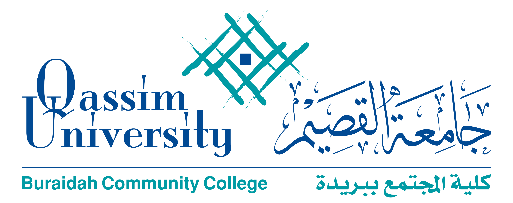 وزارة التعليمجامعة القصيمكلية المجتمع ببريدة (نموذج طلب رفع غياب او حرمان)مبررات رفع الغياب او الحرمان: ................................................................................................................................................................................................................................................. ........................................................................................................................................................................................................................................................................................................................................................................................................................................................................................................................................................................................................................................................................................... التوقيع:                  التاريخ:مرئيات أستاذ المقرر: ................................................................................................................................................................................................................................................................. ..........................................................................................................................................................................................................................................................................................................................................................................................................................................................................................التوقيع:                  التاريخ:مرئيات رئيس القسم: ................................................................................................................................................................................................................................................................. ..........................................................................................................................................................................................................................................................................................................................................................................................................................................................................................التوقيع:                  التاريخ:البيانات الشخصيةالبيانات الشخصيةبيانات المقرر الدراسيبيانات المقرر الدراسيمعلومات الغيابمعلومات الغيابمعلومات الغيابمعلومات الغياباسم الطالباسم المقررعدد الغياب المسموح به:عدد الغياب المسموح به:الرقم الجامعيرقم الشعبةعدد ساعات الغياب بعذر:عدد ساعات الغياب بعذر:القسماستاذ المقررعدد ساعات الغياب بدون عذر:عدد ساعات الغياب بدون عذر:البرنامجمرفق العذرلم يرفق عذر